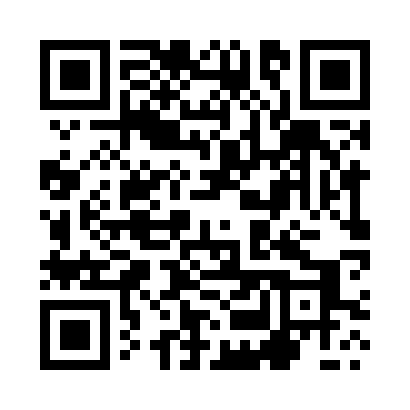 Prayer times for Lubczyna, PolandWed 1 May 2024 - Fri 31 May 2024High Latitude Method: Angle Based RulePrayer Calculation Method: Muslim World LeagueAsar Calculation Method: HanafiPrayer times provided by https://www.salahtimes.comDateDayFajrSunriseDhuhrAsrMaghribIsha1Wed2:455:2612:586:088:3211:032Thu2:455:2412:586:098:3411:043Fri2:445:2212:586:108:3511:044Sat2:435:2012:586:118:3711:055Sun2:425:1812:586:128:3911:066Mon2:415:1612:586:138:4111:077Tue2:405:1412:586:148:4211:078Wed2:405:1212:586:158:4411:089Thu2:395:1012:586:168:4611:0910Fri2:385:0812:586:178:4811:0911Sat2:375:0712:586:188:4911:1012Sun2:375:0512:586:198:5111:1113Mon2:365:0312:586:208:5311:1214Tue2:355:0212:586:218:5411:1215Wed2:355:0012:586:228:5611:1316Thu2:344:5812:586:238:5811:1417Fri2:344:5712:586:248:5911:1418Sat2:334:5512:586:259:0111:1519Sun2:324:5412:586:269:0211:1620Mon2:324:5212:586:279:0411:1721Tue2:314:5112:586:289:0511:1722Wed2:314:5012:586:289:0711:1823Thu2:304:4812:586:299:0811:1924Fri2:304:4712:586:309:1011:1925Sat2:294:4612:586:319:1111:2026Sun2:294:4512:586:329:1311:2127Mon2:294:4312:586:339:1411:2128Tue2:284:4212:596:339:1511:2229Wed2:284:4112:596:349:1711:2330Thu2:284:4012:596:359:1811:2331Fri2:274:3912:596:369:1911:24